Результати навчанняРН1. Знати на рівні новітніх досягнень концепції розвитку освіти і педагогіки, методологію відповідних досліджень.РН2. Використовувати сучасні цифрові технології і ресурси у професійній, інноваційній та дослідницькій діяльності.РН3. Формувати педагогічно доцільну партнерську міжособистісну взаємодію, здійснювати ділову комунікацію, зрозуміло і недвозначно доносити власні міркування, висновки та аргументацію з питань освіти і педагогіки до фахівців і широкого загалу, вести проблемно-тематичну дискусію.РН4. Вільно спілкуватися державною та іноземною мовами усно і письмово для обговорення результатів освітньої, професійної діяльності, презентації наукових досліджень та інноваційних проєктів.РН5. Організовувати освітній процес на основі студентоцентрованого, компетентнісного, контекстного підходів та сучасних досягнень освітніх, педагогічних наук, управляти навчально-пізнавальною діяльністю, об’єктивно оцінювати результати навчання здобувачів освіти.РН6. Розробляти та реалізовувати інноваційні й дослідницькі проєкти у сфері освіти/педагогіки та міждисциплінарного рівня із дотриманням правових, соціальних, економічних, етичних норм.РН7. Створювати відкрите освітньо-наукове середовище, сприятливе для здобувачів освіти та спрямоване на забезпечення результатів навчання.РН9. Здійснювати пошук необхідної інформації з освітніх/педагогічних наук у друкованих, електронних та інших джерелах, аналізувати, систематизувати її, оцінюючи достовірність та релевантність. РН10. Приймати ефективні, відповідальні рішення з питань управління в сфері освіти/педагогіки, зокрема у нових або незнайомих середовищах, за наявності багатьох критеріїв та неповної або обмеженої інформації.РН11.Здійснювати консультативну діяльність у сфері освітніх, педагогічних наук. Теми що розглядаються Тема1. Вступ до дисципліни. Предмет, мета й завдання, результати навчання. Функціонування системи вищої освіти.Тема 2. Якість освіти. Якість підготовки здобувачів як предмет дослідження.НРК.Тема №3. Моніторинг якості вищої освіти. Види і алгоритм проведення моніторингу.Тема №4. Освітній моніторинг: принципи, функції, види, завдання.Тема №5. Система забезпечення якості вищої освіти. НАЗЯВО: статус і повноваження.Тема №6. Основи теорії педагогічних вимірювань. Зони розвитку та технологія співробітництва.Тема №7. Методи та інструменти Критерії оцінювання. Академічна доброчесність та запобігання плагіату. Академічна відповідальність.Тема №8. Апробація результатів дослідження: Методологія розвитку системи управління і гарантії якості освіти у ЗВО. Методами навчання у викладанні навчальної дисципліни «Моніторинг якості освіти у вищій школі» є:- словесні (бесіда, дискусія, лекція, робота з книгою)- дослідницькі (теоретичний аналіз наукових джерел, емпіричне дослідження)- практичні (практичні вправи)- групові (творчі групи, робота в малих групах, робота в парах)МЕТОДИ КОНТРОЛЮМетодами контролю у викладанні навчальної дисципліни  «Основи наукових досліджень» є усний та письмовий контроль під час проведення поточного та семестрового контролю.Поточний контроль реалізується у формі опитування, виступів на практичних заняттях, тестів, виконання індивідуальних завдань, проведення контрольних робіт. Контроль складової робочої програми, яка освоюється під час самостійної роботи студента, проводиться:з лекційного матеріалу – шляхом перевірки конспектів;з практичних занять – за допомогою перевірки виконаних завдань.Семестровий контроль проводиться у формі екзамену відповідно до навчального плану в обсязі навчального матеріалу, визначеного навчальною програмою та у терміни, встановлені навчальним планом. Семестровий контроль також проводитися в усній формі по екзаменаційних білетах або в письмовій формі за контрольними завданнями. РОЗПОДІЛ БАЛІВ, ЯКІ ОТРИМУЮТЬ СТУДЕНТИРОЗПОДІЛ БАЛІВ, ЯКІ ОТРИМУЮТЬ СТУДЕНТИ, ТА ШКАЛА ОЦІНЮВАННЯ ЗНАНЬ ТА УМІНЬ (НАЦІОНАЛЬНА ТА ECTS)Оцінювання індивідуального завдання1 (підготовка виступу із презентацією з теми програми курсу)* входить до ЗМ1, Т5Оцінювання індивідуального завдання 2 (формування навичок педагогічного оцінювання- наприклад підготовка інструментарію для визначення навчальних досягнень здобувачів на основі підготовки виступу з теми дисципліни(складання тестових завдань)* входить до ЗМ2, Т8Результати поточного контролю враховуються як допоміжна інформація для виставлення оцінки з даної дисципліни.Студент вважається допущеним до семестрового заліку з навчальної дисципліни за умови повного відпрацювання усіх практичних занять, передбачених навчальною програмою з дисципліниКритерії  та система оцінювання знань та вмінь студентів. Згідно основних положень ЄКТС, під системою оцінювання слід розуміти сукупність методів (письмові, усні і практичні тести, екзамени, проекти, тощо), що використовуються при оцінюванні досягнень особами, що навчаються, очікуваних результатів навчання.Успішне оцінювання результатів навчання є передумовою присвоєння кредитів особі, що навчається. Тому твердження про результати вивчення компонентів програм завжди повинні супроводжуватися зрозумілими та відповідними критеріями оцінювання для присвоєння кредитів. Це дає можливість стверджувати, чи отримала особа, що навчається, необхідні знання, розуміння, компетенції.Критерії оцінювання – це описи того, що як очікується, має зробити особа, яка навчається, щоб продемонструвати досягнення результату навчання.Основними концептуальними положеннями системи оцінювання знань та вмінь студентів є:Підвищення якості підготовки і конкурентоспроможності фахівців за рахунок стимулювання самостійної та систематичної роботи студентів протягом навчального семестру, встановлення постійного зворотного зв’язку викладачів з кожним студентом та своєчасного коригування його навчальної діяльності.Підвищення об’єктивності оцінювання знань студентів відбувається за рахунок контролю протягом семестру із використанням 100 бальної шкали (табл. 2). Оцінки обов’язково переводять у національну шкалу (з виставленням державної семестрової оцінки „відмінно”, „добре”, „задовільно” чи „незадовільно”) та у шкалу ЕСТS (А, В, С, D, Е, FХ, F).Таблиця 3 – Шкала оцінювання знань та умінь: національна та ЕСТSОсновна літератураЗакон України «Про освіту». Відомості Верховної ради України. 2019. №2657-VIII. 2661 – VIII. URL : https://zakon.rada.gov.ua/laws/show/2145-19.Закон України «Про вищу освіту» (Відомості Верховної Ради (ВВР), 2014, № 37-38, ст.2004). URL : https://zakon.rada.gov.ua/laws/show/1556-18#TextПроект «Концепція розвитку освіти України на період 2015–2025 років». На сайті: Освітня політика: портал громадських експертів. URL :http://education-ua.org/ua/draft-regulations/319-proekt-kontseptsiya-rozvitku-osviti-ukrajini-na-period-2015-2025-rokivРозвиток освіти і науки України – у фокусі плану пріоритетних дій Уряду на 2021 рік. Сайт МОН України. URL : https://mon.gov.ua/ua/news/rozvitok-osviti-i-nauki-ukrayini-u-fokusi-planu-prioritetnih-dij-uryadu-na-2021-rikСистемний підхід у вищій освіті: навч. посіб./автори-упоряд. Кочубей Т.Д., Іващенко К.В. – Умань: ПП Жовтий О.О., 2014. – 131с. – (серія «Педагогіка вищої школи»)(Сучасна освіта України: державно управлінський аспект: монографія /Грень Л.М., Вавренюк С.А., Алієва П.І.. Харків: ФОП Іванченко І.С.,2021. – 292 с.  Конструювання тестів. Курс лекцій: навч.посіб. Л.О.Кухар, В.П.Сергієнко. – Луцьк, 2010. – 18 с.Національне агентство із забезпечення якості вищої освіти. URL :  https://naqa.gov.ua/Правові засади реалізації Болонського процесу в Україні: монографія / Колектив авторів: Бугров В., Гожик А. та ін.; за заг. ред. В. Лугового, С. Калашнікової. Київ : ДП «НВЦ «Пріоритети», 2014, 156 с.Про Національну доктрину розвитку освіти. URL :https://zakon.rada.gov.ua/laws/show/347/2002#TextЧернікова Л. Ф. Розвиток освіти в сучасній Україні. Освітньо-правовий аспект. Вопросы духовной культуры. Київ, 2015. URL : http://dspace.nbuv.gov.ua/bitstream/handle/123456789/92838/49-Chernikova.pdf?sequence=1Кінаш І.П. Якість освіти як результат, процес та освітня система. Науковий вісник НЛТУ України : зб. наук.‐техн. праць. Львів, Україна: РВВ НЛТУ України, 2011. Вип. 21.5, С. 363-36. Яровенко Т. С. Тенденції та проблеми розвитку освіти в Україні. Економічний вісник НТУУ «КПІ». Дніпро, 2016. С. 167-172.Національний освітній глосарій: вища освіта / авт.-уклад. : В.М. Захарченко, С.А. Калашнікова, В. І. Луговий та ін. / За ред. В.Г.Кременя. 2-е вид., перероб. і доп. Київ : ТОВ «Видавничий дім «Плеяди», 2014. 100 с.Падалка О.С., Каленюк І.С. Економіка освіти та управління: посібник. Київ : Педагогічна думка, 2012. 184 с.Методичні рекомендації зі складання тестових завдань / уклад. В.П. Сергієнко, Л.О. Кухар. Київ : НПУ, 2011. 41 с.Андріяко Т. Конкурентоспроможність як прояв акмеологічної культури особистості. Рідна школа. 2011. № 10. С. 64–67. URL : http://nbuv.gov.ua/UJRN/rsh_2011_10_20. Ярощук Лілія. Основи педагогічних вимірювань та моніторингу якості освіти: навч. посіб. /Лілія Григорівна Ярощук. – Бердянськ: Видавець Ткачук О.В., 2010.Структурно-логічна схема вивчення навчальної дисципліниТаблиця 4. – Перелік дисциплін Провідний лектор: проф. Ольга ІГНАТЮК		________________(посада, звання, ПІБ)				(підпис)МОНІТОРИНГ ЯКОСТІ ОСВІТИ У ВИЩІЙ ШКОЛІСИЛАБУСМОНІТОРИНГ ЯКОСТІ ОСВІТИ У ВИЩІЙ ШКОЛІСИЛАБУСМОНІТОРИНГ ЯКОСТІ ОСВІТИ У ВИЩІЙ ШКОЛІСИЛАБУСМОНІТОРИНГ ЯКОСТІ ОСВІТИ У ВИЩІЙ ШКОЛІСИЛАБУСМОНІТОРИНГ ЯКОСТІ ОСВІТИ У ВИЩІЙ ШКОЛІСИЛАБУСМОНІТОРИНГ ЯКОСТІ ОСВІТИ У ВИЩІЙ ШКОЛІСИЛАБУСМОНІТОРИНГ ЯКОСТІ ОСВІТИ У ВИЩІЙ ШКОЛІСИЛАБУСШифр і назва спеціальностіШифр і назва спеціальностіШифр і назва спеціальності011Освітні, педагогічні науки Інститут / факультетІнститут / факультетСоціально-гуманітарних технологійНазва програмиНазва програмиНазва програмиПедагогіка вищої школиКафедраКафедраПедагогіки та психології управління соціальними системами імені акад. І.А. ЗязюнаТип програмиТип програмиТип програмиОсвітньо-професійнаМова навчанняМова навчанняукраїнськаВикладачВикладачВикладачВикладачВикладачВикладачВикладачІгнатюк Ольга АнатоліївнаІгнатюк Ольга АнатоліївнаІгнатюк Ольга АнатоліївнаІгнатюк Ольга АнатоліївнаІгнатюк Ольга Анатоліївнаolgaignatyuk2016@gmail.com; Olha.Ihnatiuk@khpi.edu.uaolgaignatyuk2016@gmail.com; Olha.Ihnatiuk@khpi.edu.ua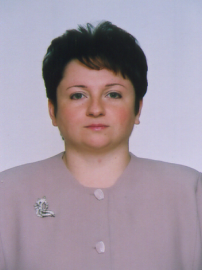 Доктор педагогічних наук, професор, професор кафедри педагогіки та психології управління соціальними системами імені акад. І.А. Зязюна НТУ «ХПІ». Досвід роботи – 26 років. Автор понад 250 наукових та навчально-методичних праць. Провідний лектор з дисциплін: «Основи наукових досліджень», «Психолого-педагогічні основи особистісно професійного розвитку майбутнього фахівця», «Основи педагогіки вищої школи», «Методологія і логіка науково педагогічної діяльності у вищій технічній школі»Доктор педагогічних наук, професор, професор кафедри педагогіки та психології управління соціальними системами імені акад. І.А. Зязюна НТУ «ХПІ». Досвід роботи – 26 років. Автор понад 250 наукових та навчально-методичних праць. Провідний лектор з дисциплін: «Основи наукових досліджень», «Психолого-педагогічні основи особистісно професійного розвитку майбутнього фахівця», «Основи педагогіки вищої школи», «Методологія і логіка науково педагогічної діяльності у вищій технічній школі»Доктор педагогічних наук, професор, професор кафедри педагогіки та психології управління соціальними системами імені акад. І.А. Зязюна НТУ «ХПІ». Досвід роботи – 26 років. Автор понад 250 наукових та навчально-методичних праць. Провідний лектор з дисциплін: «Основи наукових досліджень», «Психолого-педагогічні основи особистісно професійного розвитку майбутнього фахівця», «Основи педагогіки вищої школи», «Методологія і логіка науково педагогічної діяльності у вищій технічній школі»Доктор педагогічних наук, професор, професор кафедри педагогіки та психології управління соціальними системами імені акад. І.А. Зязюна НТУ «ХПІ». Досвід роботи – 26 років. Автор понад 250 наукових та навчально-методичних праць. Провідний лектор з дисциплін: «Основи наукових досліджень», «Психолого-педагогічні основи особистісно професійного розвитку майбутнього фахівця», «Основи педагогіки вищої школи», «Методологія і логіка науково педагогічної діяльності у вищій технічній школі»Доктор педагогічних наук, професор, професор кафедри педагогіки та психології управління соціальними системами імені акад. І.А. Зязюна НТУ «ХПІ». Досвід роботи – 26 років. Автор понад 250 наукових та навчально-методичних праць. Провідний лектор з дисциплін: «Основи наукових досліджень», «Психолого-педагогічні основи особистісно професійного розвитку майбутнього фахівця», «Основи педагогіки вищої школи», «Методологія і логіка науково педагогічної діяльності у вищій технічній школі»Загальна інформація про курсЗагальна інформація про курсЗагальна інформація про курсЗагальна інформація про курсЗагальна інформація про курсЗагальна інформація про курсЗагальна інформація про курсАнотаціяАнотаціяПід час навчання ОК здобувачі зможуть засвоїти знання щодо організації та здійснення ефективного моніторингу системи забезпечення якості вищої освіти, процедур визначення забезпечення якості викладацького складу, здійснення моніторингу якості освіти, якості викладання і навчання, забезпечення прозорості якості оцінювання здобувачів вищої освіти; набути і розвинути уміння щодо розробки та застосування контрольно-вимірювальних матеріалів, організації психолого-педагогічного оцінювання, визначення критеріїв оцінювання та апробації результатів в освітньому процесі ЗВО на засадах академічної доброчесності. Під час навчання ОК здобувачі зможуть засвоїти знання щодо організації та здійснення ефективного моніторингу системи забезпечення якості вищої освіти, процедур визначення забезпечення якості викладацького складу, здійснення моніторингу якості освіти, якості викладання і навчання, забезпечення прозорості якості оцінювання здобувачів вищої освіти; набути і розвинути уміння щодо розробки та застосування контрольно-вимірювальних матеріалів, організації психолого-педагогічного оцінювання, визначення критеріїв оцінювання та апробації результатів в освітньому процесі ЗВО на засадах академічної доброчесності. Під час навчання ОК здобувачі зможуть засвоїти знання щодо організації та здійснення ефективного моніторингу системи забезпечення якості вищої освіти, процедур визначення забезпечення якості викладацького складу, здійснення моніторингу якості освіти, якості викладання і навчання, забезпечення прозорості якості оцінювання здобувачів вищої освіти; набути і розвинути уміння щодо розробки та застосування контрольно-вимірювальних матеріалів, організації психолого-педагогічного оцінювання, визначення критеріїв оцінювання та апробації результатів в освітньому процесі ЗВО на засадах академічної доброчесності. Під час навчання ОК здобувачі зможуть засвоїти знання щодо організації та здійснення ефективного моніторингу системи забезпечення якості вищої освіти, процедур визначення забезпечення якості викладацького складу, здійснення моніторингу якості освіти, якості викладання і навчання, забезпечення прозорості якості оцінювання здобувачів вищої освіти; набути і розвинути уміння щодо розробки та застосування контрольно-вимірювальних матеріалів, організації психолого-педагогічного оцінювання, визначення критеріїв оцінювання та апробації результатів в освітньому процесі ЗВО на засадах академічної доброчесності. Під час навчання ОК здобувачі зможуть засвоїти знання щодо організації та здійснення ефективного моніторингу системи забезпечення якості вищої освіти, процедур визначення забезпечення якості викладацького складу, здійснення моніторингу якості освіти, якості викладання і навчання, забезпечення прозорості якості оцінювання здобувачів вищої освіти; набути і розвинути уміння щодо розробки та застосування контрольно-вимірювальних матеріалів, організації психолого-педагогічного оцінювання, визначення критеріїв оцінювання та апробації результатів в освітньому процесі ЗВО на засадах академічної доброчесності. Цілі курсуЦілі курсуМета викладання навчальної дисципліни “Моніторинг якості освіти у вищій школі” полягає у наданні здобувачам освіти систематизованих знань із теоретичних аспектів освітнього моніторингу, принципів, функцій, видів, механізму контролю й відстеження якості освіти у вищій школі та формуванні практичних вмінь ефективного використання методології, інструментів і критеріїв педагогічного вимірювання, інтерпретації результатів дослідження, їх апробації та впровадження в практику.Мета викладання навчальної дисципліни “Моніторинг якості освіти у вищій школі” полягає у наданні здобувачам освіти систематизованих знань із теоретичних аспектів освітнього моніторингу, принципів, функцій, видів, механізму контролю й відстеження якості освіти у вищій школі та формуванні практичних вмінь ефективного використання методології, інструментів і критеріїв педагогічного вимірювання, інтерпретації результатів дослідження, їх апробації та впровадження в практику.Мета викладання навчальної дисципліни “Моніторинг якості освіти у вищій школі” полягає у наданні здобувачам освіти систематизованих знань із теоретичних аспектів освітнього моніторингу, принципів, функцій, видів, механізму контролю й відстеження якості освіти у вищій школі та формуванні практичних вмінь ефективного використання методології, інструментів і критеріїв педагогічного вимірювання, інтерпретації результатів дослідження, їх апробації та впровадження в практику.Мета викладання навчальної дисципліни “Моніторинг якості освіти у вищій школі” полягає у наданні здобувачам освіти систематизованих знань із теоретичних аспектів освітнього моніторингу, принципів, функцій, видів, механізму контролю й відстеження якості освіти у вищій школі та формуванні практичних вмінь ефективного використання методології, інструментів і критеріїв педагогічного вимірювання, інтерпретації результатів дослідження, їх апробації та впровадження в практику.Мета викладання навчальної дисципліни “Моніторинг якості освіти у вищій школі” полягає у наданні здобувачам освіти систематизованих знань із теоретичних аспектів освітнього моніторингу, принципів, функцій, видів, механізму контролю й відстеження якості освіти у вищій школі та формуванні практичних вмінь ефективного використання методології, інструментів і критеріїв педагогічного вимірювання, інтерпретації результатів дослідження, їх апробації та впровадження в практику.Формат Формат Лекції, практичні заняття,самостійна робота. Підсумковий контроль –екзаменкЛекції, практичні заняття,самостійна робота. Підсумковий контроль –екзаменкЛекції, практичні заняття,самостійна робота. Підсумковий контроль –екзаменкЛекції, практичні заняття,самостійна робота. Підсумковий контроль –екзаменкЛекції, практичні заняття,самостійна робота. Підсумковий контроль –екзаменкСеместр111111Назва темиВиди навчальної роботи здобувачів вищої освітиВиди навчальної роботи здобувачів вищої освітиВиди навчальної роботи здобувачів вищої освітиВиди навчальної роботи здобувачів вищої освітиВиди навчальної роботи здобувачів вищої освітиРазом за темоюНазва темиАктивна робота на лекційному заняттіАктивна робота на практичному занятті Самостійна робота Індивідуальне завданняМКРРазом за темоюТема 1. Вступ до дисципліни. Предмет, мета й завдання, результати навчання. Функціонування системи вищої освіти123-5Тема 2. Якість освіти. Якість підготовки здобувачів як предмет дослідження.НРК.123-6Тема 3. Моніторинг якості вищої освіти. Види і алгоритм проведення моніторингу.1124Тема 4. Освітній моніторинг: принципи, функції, види, завдання.1225Тема 5. Система забезпечення якості вищої освіти. НАЗЯВО: статус і повноваження. 12215-20Тема 6.  Основи теорії педагогічних вимірювань. Зони розвитку та технологія співробітництва.122-5Тема 7.  Методи та інструменти Критерії оцінювання. Академічна доброчесність та запобігання плагіату. Академічна відповідальність122-5Тема 8. Апробація результатів дослідження: Методологія розвитку системи управління і гарантії якості освіти у ЗВО1222530Модульна контрольна робота № 1---1010Іспит ----10ВСЬОГО815174010100Поточне тестування та самостійна роботаПоточне тестування та самостійна роботаПоточне тестування та самостійна роботаПоточне тестування та самостійна роботаПоточне тестування та самостійна роботаПоточне тестування та самостійна роботаПоточне тестування та самостійна роботаПоточне тестування та самостійна роботаПідсумкова КР екзаменСумаЗмістовий модуль 1Змістовий модуль 1Змістовий модуль 1Змістовий модуль 1Змістовий модуль 1Змістовий модуль 1Змістовий модуль 1Змістовий модуль 11010100Т1Т2Т3Т4Т5Т6Т7Т8101010056452055301010100Компоновка виступуПідготовка презентаціїЗахист роботиСумадо 5до 5до 515Визначення теми виступу Інструкція, шкала оцінок, критерії оцінювання, компоновка та змістова частина тестуПредтестові завдання, місце відповіді та різноманітність типів тестових завданьХарактеристика тесту, наявність правильних віповідей Захист роботиСумадо 5до 5До5до 5До 525РейтинговаОцінка, балиОцінка ЕСТS та її визначенняНаціональна  оцінкаКритерії оцінюванняКритерії оцінюванняКритерії оцінюванняРейтинговаОцінка, балиОцінка ЕСТS та її визначенняНаціональна  оцінкапозитивніпозитивнінегативні12344590-100АВідмінно- Глибоке знання навчального матеріалу модуля, що містяться в основних і додаткових літературних джерелах;- вміння аналізувати явища, які вивчаються, в їхньому взаємозв’язку і розвитку;- вміння проводити теоретичні розрахунки;- відповіді на запитання чіткі, лаконічні, логічно послідовні;- вміння  вирішувати складні практичні задачі.- Глибоке знання навчального матеріалу модуля, що містяться в основних і додаткових літературних джерелах;- вміння аналізувати явища, які вивчаються, в їхньому взаємозв’язку і розвитку;- вміння проводити теоретичні розрахунки;- відповіді на запитання чіткі, лаконічні, логічно послідовні;- вміння  вирішувати складні практичні задачі.Відповіді на запитання можуть  містити незначні неточності                82-89ВДобре- Глибокий рівень знань в обсязі обов’язкового матеріалу, що передбачений модулем;- вміння давати аргументовані відповіді на запитання і проводити теоретичні розрахунки;- вміння вирішувати складні практичні задачі.- Глибокий рівень знань в обсязі обов’язкового матеріалу, що передбачений модулем;- вміння давати аргументовані відповіді на запитання і проводити теоретичні розрахунки;- вміння вирішувати складні практичні задачі.Відповіді на запитання містять певні неточності;75-81СДобре- Міцні знання матеріалу, що вивчається, та його практичного застосування;- вміння давати аргументовані відповіді на запитання і проводити теоретичні розрахунки;- вміння вирішувати практичні задачі.- Міцні знання матеріалу, що вивчається, та його практичного застосування;- вміння давати аргументовані відповіді на запитання і проводити теоретичні розрахунки;- вміння вирішувати практичні задачі.- невміння використовувати теоретичні знання для вирішення складних практичних задач.64-74ДЗадовільно- Знання основних фундаментальних положень матеріалу, що вивчається, та їх практичного застосування;- вміння вирішувати прості практичні задачі.Невміння давати аргументовані відповіді на запитання;- невміння аналізувати викладений матеріал і виконувати розрахунки;- невміння вирішувати складні практичні задачі.Невміння давати аргументовані відповіді на запитання;- невміння аналізувати викладений матеріал і виконувати розрахунки;- невміння вирішувати складні практичні задачі.60-63  ЕЗадовільно- Знання основних фундаментальних положень матеріалу модуля,- вміння вирішувати найпростіші практичні задачі.Незнання окремих (непринципових) питань з матеріалу модуля;- невміння послідовно і аргументовано висловлювати думку;- невміння застосовувати теоретичні положення при розвязанні практичних задачНезнання окремих (непринципових) питань з матеріалу модуля;- невміння послідовно і аргументовано висловлювати думку;- невміння застосовувати теоретичні положення при розвязанні практичних задач35-59FХ (потрібне додаткове вивчення)НезадовільноДодаткове вивчення матеріалу модуля може бути виконане в терміни, що передбачені навчальним планом.Незнання основних фундаментальних положень навчального матеріалу модуля;- істотні помилки у відповідях на запитання;- невміння розв’язувати прості практичні задачі.Незнання основних фундаментальних положень навчального матеріалу модуля;- істотні помилки у відповідях на запитання;- невміння розв’язувати прості практичні задачі.1-34 F  (потрібне повторне вивчення)Незадовільно-- Повна відсутність знань значної частини навчального матеріалу модуля;- істотні помилки у відповідях на запитання;-незнання основних фундаментальних положень;- невміння орієнтуватися під час розв’язання  простих практичних задач- Повна відсутність знань значної частини навчального матеріалу модуля;- істотні помилки у відповідях на запитання;-незнання основних фундаментальних положень;- невміння орієнтуватися під час розв’язання  простих практичних задачВивчення цієї дисципліни безпосередньо спирається на:На результати вивчення цієї дисципліни безпосередньо спираються:Дидактичні системи та освітні технології у вищій школіУправління проєктами в освіті